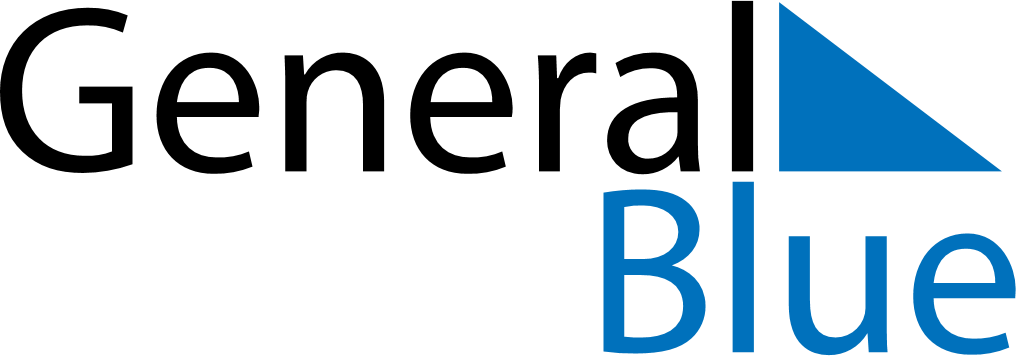 December 2018December 2018December 2018JapanJapanSUNMONTUEWEDTHUFRISAT1234567891011121314151617181920212223242526272829Emperor’s BirthdayEmperor’s Birthday (substitute day)Christmas Day3031New Year’s Eve